День захисту дітей     Діти – наш найдорожчий скарб, наша радість і наше майбутнє. Тому щороку в перший день літа в нашому дошкільному закладі ми відзначаємо Міжнародний день захисту дітей. Це прекрасне свято радості, усмішок, щастя, позитиву. Музичні керівники та вихователі готують святкове дійство, яке неодмінно запам’ятається кожному вихованцю.Хай небо буде чистим, без хмаринок.Хай сонечко лоскоче до нестями!Нехай здоровими зростають дітиІ хай щасливі будуть мами!Ми бажаєм щастя вам багатоЗ Днем захисту дітей,Із вашим святом!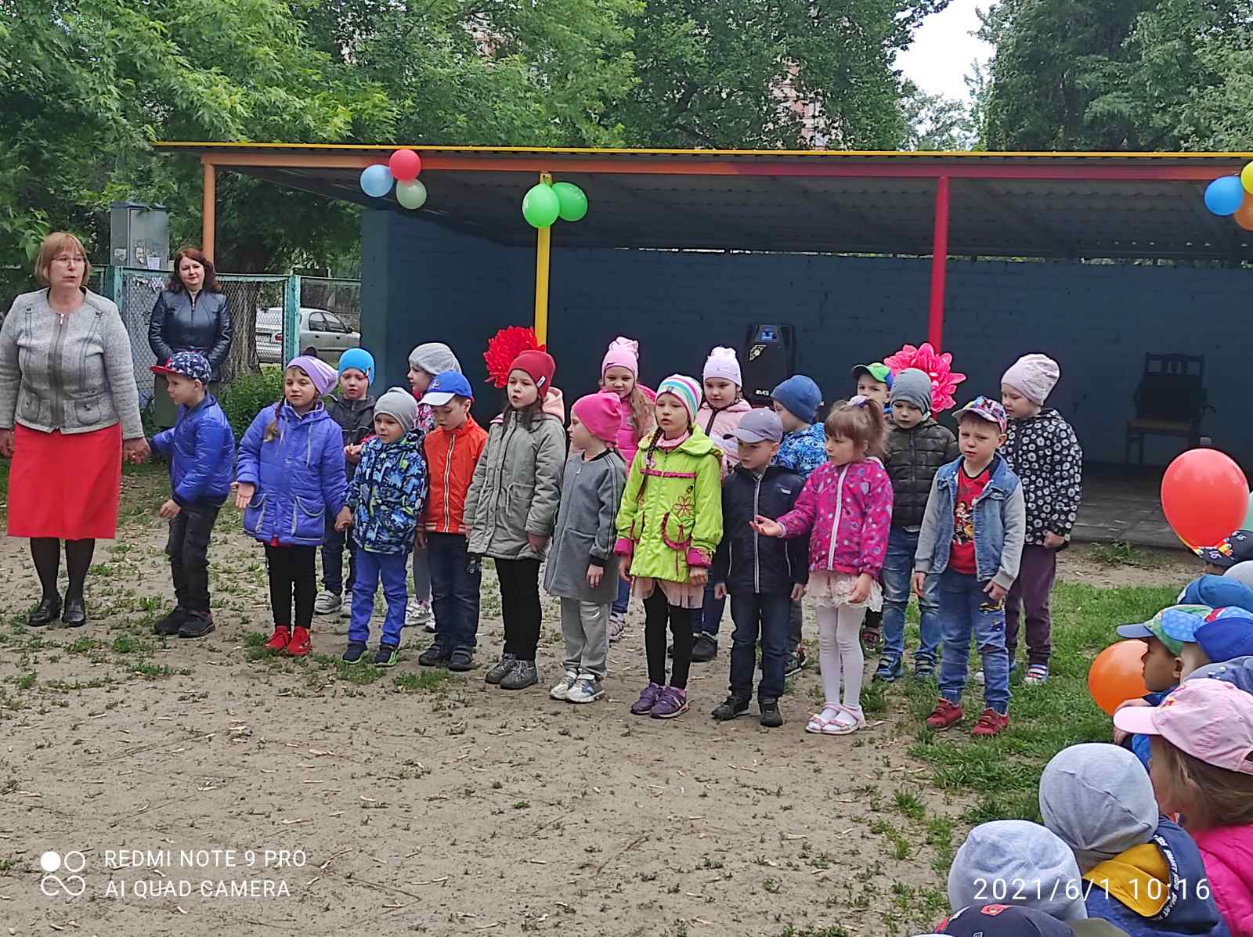 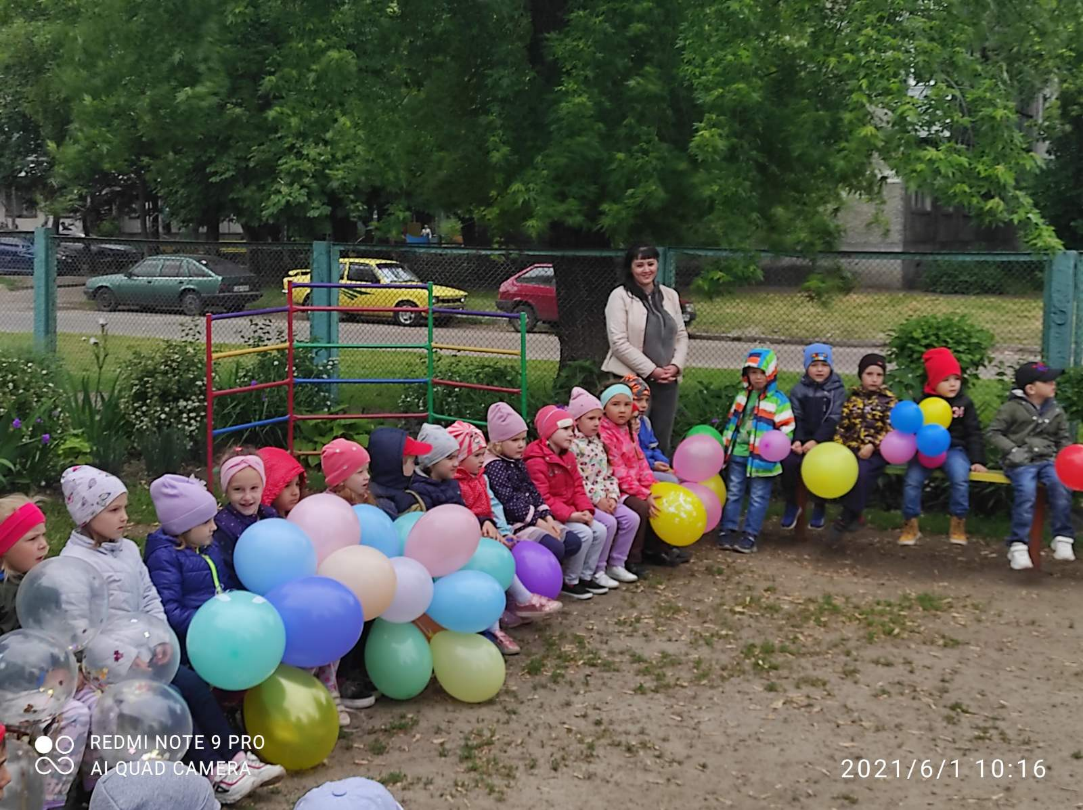 